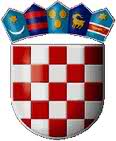    REPUBLIKA HRVATSKAVARAŽDINSKA ŽUPANIJA      OPĆINA SVETI ILIJA             Općinsko vijećeKLASA: 021-05/15-03/14URBROJ: 2186/08-15-02Sveti Ilija, 16.12.2015.PREDMET: Izvod iz zapisnikaDana 16.12.2015.godine u 19:00 sati održana je 14. (četrnaesta) sjednica Općinskog vijeća Općine Sveti Ilija. Predsjednik Općinskog vijeća Zdravko Ostroški je nakon prebrojavanja vijećnika utvrdio da ima kvorum jer je sjednici prisutno 12 vijećnika.Nakon svečane prisege vijećnice Nadice Dreven Budinski prisutno je 13 vijećnika.Ostali prisutni: Marin Bosilj- načelnik općine                         Dean Hrastić- zamjenik načelnikaZapisničar: Liljana Jurak – službenica općineZa sjednicu je bio predložen sljedeći dnevni red:Izvješće Mandatnog povjerenstva Prijedlog  Rješenja o izboru člana Općinskog vijeća Općine Sveti IlijaSvečana prisega člana Općinskog vijeća Prijedlog 2. Izmjene i dopune Proračuna Općine Sveti Ilija za razdoblje 01.01.2015. do 31.12.2015.g., sa programimaPrijedlog Proračuna Općine Sveti Ilija za razdoblje 01.01.2016. do 31.12.2016.g., sa programima Prijedlog Odluke o izvršavanju Proračuna Općine Sveti Ilija u 2016.g.Prijedlog Projekcije Proračuna Općine Sveti Ilija za 2016., 2017. i 2018.g.Prijedlog Pravilnika o dodjeli stipendija studentima Općine Sveti IlijaPrijedlog Odluke o određivanju koeficijenata plaća službenika i namještenika u Jedinstvenom upravnom odjelu Općine Sveti IlijaDnevni red je usvojen jednoglasno sa 12 glasova.Glasovanje je obavljeno dizanjem ruku.Ad.1.) Izvješće Mandatnog povjerenstva, usvojeno je „jednoglasno“ sa 12 (dvanaest) glasova „za“ .Ad.2.)  Rješenje o izboru člana Općinskog vijeća Općine Sveti Ilija,  usvojeno je „jednoglasno“ sa 12 (dvanaest) glasova „za“ .Ad.3.) 2. Izmjene i dopune Proračuna Općine Sveti Ilija za razdoblje 01.01.2015. do 31.12.2015.g., sa programima, usvojene su sa 12 (dvanaest) glasova „za“ i 1 (jedan) „uzdržan“.Ad.4.) Proračun Općine Sveti Ilija za razdoblje 01.01.2016. do 31.12.2016.g., sa programima usvojen je sa 9 (devet) glasova „za“ i 4 (četiri) glasa „uzdržana“.Ad.5.) Odluka o izvršavanju Proračuna Općine Sveti Ilija u 2016.g., usvojena je sa 12 (dvanaest) glasova „za“ i 1 (jedan) „uzdržan“.Ad.6.)  Projekcija Proračuna Općine Sveti Ilija za 2016., 2017. i 2018.g. usvojena je sa 11 (jedanaest) glasova „za“ i 2 (dva) „uzdržana“.Ad.7.) Pravilnik o dodjeli stipendija studentima Općine Sveti Ilija, usvojen je „jednoglasno“ sa 13 (trinaest) glasova „za“.Ad.8.) Odluka o određivanju koeficijenata plaća službenika i namještenika u Jedinstvenom upravnom odjelu Općine Sveti Ilija, usvojena je „jednoglasno“ sa 13 (trinaest) glasova „za“.Sjednica je završila u 20:20 sati.			Predsjednik Općinskog vijećaZdravko Ostroški, dipl. ing.